UNIVERSIDAD CENTRAL DEL ECUADORFACULTAD DE CIENCIAS QUÍMICAS  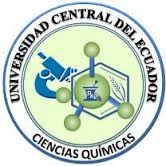 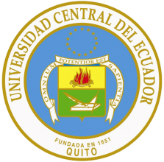 ACTA DE APROBACION DEL GRADO ORALEn la ciudad de Quito, a ……. de ….. de 20……, a partir de las …..,horas se receptó  de Grado, previa a la obtención del Título de …………………………………………, al/a Señor/señorita …………………………………….., la misma que fue APROBADA con la nota de:…( en números con dos decimales)/20 ( en letras)……El tribunal de Grado conjuntamente con la señora Secretaria Abogada, una vez realizado el promedio de: record académico, calificación de  escrita y nota del Grado Oral, concluyen que la señorita ……………………………………….., obtuvo  de: :…( en números con dos decimales)/20 ( en letras)……………………… Equivalente a:…(sobresaliente/muy buena,/buena)…..EL TRIBUNALNombre.SUBDECANA - PRESIDENTA       Nombre					                                   Nombre   PROFESOR							PROFESORNombreSECRETARIA ABOGADA (E)NombreGRADUADAObservación: .…………………………………………………………………………………………………………………………………………………………………………………………